Plynová deska GUZZANTI GZ-8202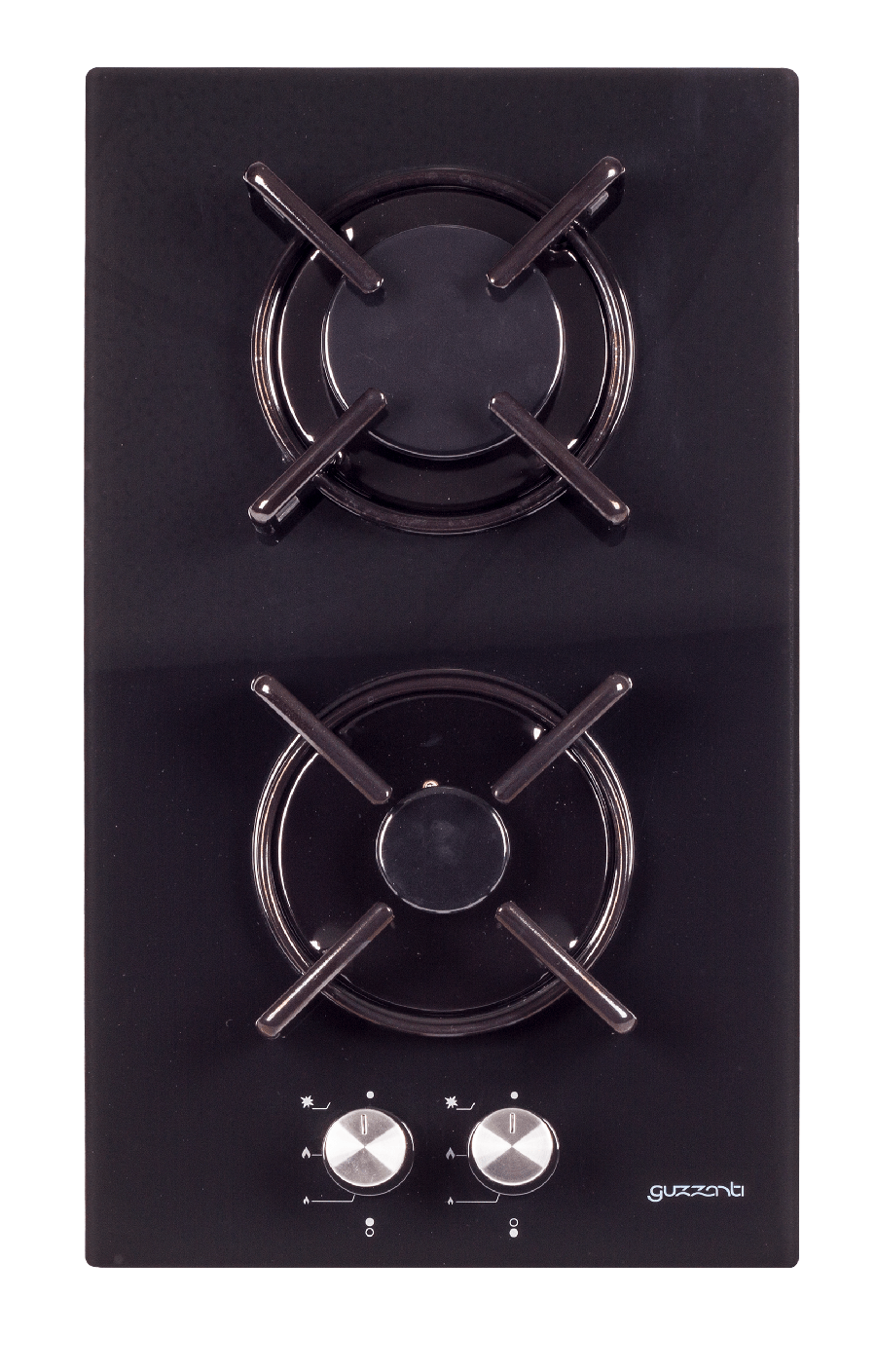 2 varné zóny DOMINOČerné skloNerezové ovládaníNapětí 230 VVýkon 3,88 kW Zadní velký hořák 3 kW Přední malý hořák 0,88 kWSmaltovaná mřížkaBezpečnostní automatické vypínáníTrysky na propan butanVáha netto/brutto - 5,6 / 6,6kgRozměry v balení ŠxHxV –345 x 565 x 145 mmRozměry desky ŠxHxV –300 x 520 x 118,5 mmKabel na připojení do elektřinyEAN 8594186720125